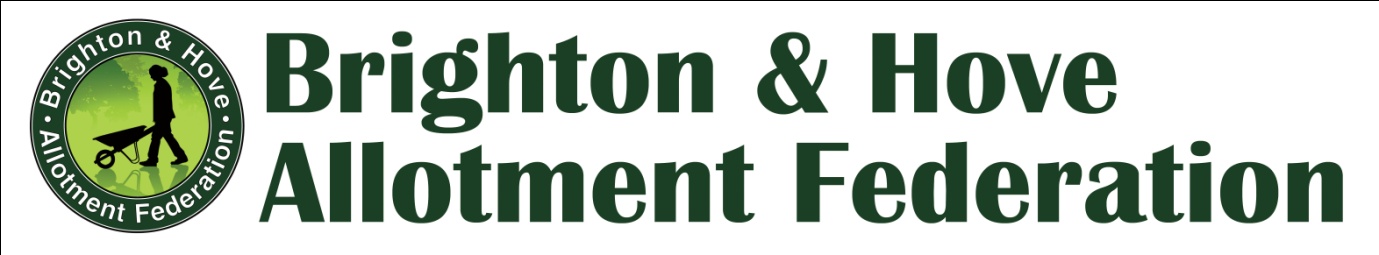 BHAF COMMITTEE MEETING (25th February 2014)Robert Lodge, Whitehawk Road, BN2 5FG. 6.30pmPresent:Mark Carroll (Publicity Officer)Allan Brown (Secretary)Maureen Winder (Committee Member)Hannes Froehlich (Treasurer)Richard Howard (Moulseoombe Association Rep)Apologies for absenceEmily Gardiner (Chairperson)              Steve Lucas (Committee Member)              Giuseppina Salamone (Committee Member)              Anne Glow (Committee Member)Distributing AGM PostersMC showed us the posters he’s designed for the AGM.Organise Poster Display (by post) see site list below.It was agreed that we would cover as many sites as we could personally and the rest will be sent out by mail. In previous years this has been done by a couple of committee members and it’s a bit of an onerous task.They need to be up a month in advance.(MC has contacted all site reps at those sites we won’t personally be able to visit and will post them the required number of laminated posters for their gates.)AGMNominations for Committee OfficersThe Committee is low on numbers and we need to recruit more help. MW nominated Allan Brown to stand for chair. If this is voted through at the AGM then we will need to find a Secretary.
Chairperson:
Allan Brown Secretary:
Need secretaryPlot Liaison Officer:Giuseppina SalamoneSite Reps Election Person:RH is happy to take on site rep election duties.Treasurer:Hannes Froehlich (Treasurer)Other AGM matters:Gerry Neville: Voucher for long service (agreed)Steve Lucas & Emily Gardiner – small gift/ card. (agreed)Allan Brown to speak to Jan Jonker about proposed council subsidy cuts. We need a current breakdown of the allotment subsidy as we are trying to find savings. (So we need figures.)Liaise with Anne Glow about refreshments.Agreed budget of £200 for AGM. (Wine, cheese, snacks.)AGM practicalities – organising refreshments, setting up etc.Other Business
Latest Development Fund Requests – Craven Vale/ Thompson RdLower Roedale shop roof needs renovating - £2500. Hannes to send Maureen quotes as their shop roof also needs renovating. Agreed.Craven Vale - £1600 (flat-pack container for community shop. Agreed.Take the Thomson Road fencing problem to a Liaison Meeting – agreed by committee.Dates for Patcham meetings:Get AG to book provisionally the Patcham venue. MW suggested that one of the dates be booked for a more central location – ie. Brighthelm Centre.Date for March 2015 Liaison MeetingSite Reps Expenses (Ron Nicholson). HF suggested that RN be repaid for his phone expenses but as his expense claims are exceptional, compared to all other site reps, it was agreed that we should write and let him know that his phone bill needs to be limited to £5 month. Agreed.MC suggested that perhaps we should offer free plots for Committee members (to encourage potential Committee Members).Raise at the next Liaison Meeting

AGM running order7.00
ApologiesLast year’s minutes approval.  
 Been on website all year. Any objections?

7.05
Strategy Review : Allan and Russ and Mark

Plot Choice (Micro beds) Waiting List : Allan
Forming Associations : Russ
Electing Site Reps: Mark
Rules Review : Russ
Preparing for Council Cuts : Allan
7.35 Treasurers Report: Mark
7.45
Thanks to Gerry Neville
7.50
Elections of Officers and Committee(5 minute interval)

8.00
Wildlife on Allotments
Talk by Sussex Wildlife 
8.50
Federation Wildlife Group
Maureen 
9.00
Protecting Craven Vale and Mile Oak
Jane HawkinsPosters to all sitesCampsite
Chates Farm
Charltons
Coldean
Craven Vale
Eastbrook
Foredown
Hildesland
Hoggs Platt
Horsdean
Keston
Lark Hill
Lower Bevendean
Lower Roedale
Manton Road
Mile Oak
Moulsecoomb Estate
Moulsecoomb Place
North Nevill
Old Waterworks
Ovingdean
Pankhurst Avenue
Patcham Court
Peacock Lane
Racehill Farm
Roedale Valley
St Marks
St. Louie Home
Tenantry Down
Thompson Road
Walpole Road
Waverley Crescent
Weald
Whitehawk Hill
Windmill HillAOBAppeals procedure – Josephina’s draft. Discuss and pass along to David Cooper/ Allotment Office. Agreed to raise this at the next Liaison Meeting.Meeting ended at 8.30pm.